ใบลาพักผ่อน(เขียนที่)................................................................................. 
วันที่.................. เดือน .......................... พ.ศ. ......................เรื่อง  ขอลาพักผ่อนเรียน  คณบดีคณะวิทยาศาสตร์และเทคโนโลยีข้าพเจ้า ....................................................................................ตำแหน่ง ...................................................สังกัด มหาวิทยาลัยเทคโนโลยีราชมงคลพระนคร  คณะวิทยาศาสตร์และเทคโนโลยีมีวันลาพักผ่อนสะสม .................... วันทำการ มีสิทธิลาพักผ่อนประจำปีอีก 10 วันทำการ รวมเป็น......................... วันทำการ ขอลาพักผ่อนตั้งแต่วันที่ ............................................... ถึงวันที่ ..................................................... มี กำหนด ..................... วัน ในระหว่างลาหยุดจะติดต่อข้าพเจ้าได้ที่.........................................................................................................................................                                                                          ขอแสดงความนับถือ                 สถิติการลาในปีงบประมาณนี้				        		(ลงชื่อ)......................................................... ผู้ตรวจสอบ(ตำแหน่ง).....................................................วันที่............/............../.................. 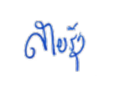 ลามาแล้ว(วันทำการ)ลาครั้งนี้(วันทำการ)รวมเป็น(วันทำการ)